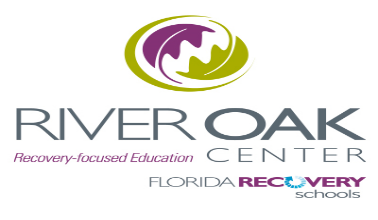 ENROLLMENT PACKETToday’s Date: _____________________________		Phone: _______________________________Student’s Name: _______________________________________________________________________Parents/Guardians Name: ________________________________________________________________Date of Birth: ________________________________	SSN: _________________________________Age: ______	Gender: ______________	Grade Level: _________	Race: ____________________Ethnicity: _________________________Family Income Level (based on 3 person):Lower Income? ($26,266 - $75,414)						___ YES	___ NOMiddle Income? ($75,414 - $188,907)					___ YES	___ NOUpper Income? (more than $188,907)					___ YES	___ NOCurrent address: ______________________________________________________________________Referral agency: _______________________________________________________________________Phone: __________________________________		Admission Date: ________________________Discharge Date: _______________________________FAMILY HISTORYGuardian 1: ________________________________________________Relationship to the child: _____________________________________ 	Phone: ______________________Address: _________________________________________________________________________________Guardian 2: ________________________________________________Relationship to the child: _________________________________	Phone: _______________________Address: _________________________________________________________________________________Is your child adopted?  ____ Yes	____ No		If yes, at what age? ______________Are parents divorced? ____ Yes	____ No	If yes, what year did this occur? __________Has either (both) parent(s) remarried? _____ Yes	____ NoIf so, how has that affected your child?____________________________________________________________________________________________________________________________________________________________________________________Are there any custody issues?____________________________________________________________________________________________________________________________________________________________________________________Who does your child live with?____________________________________________________________________________________________________________________________________________________________________________________Describe relationship with parents.________________________________________________________________________________________________________________________________________________________________________________________________________________________________________________________________________________________________________________________________________________________________Describe relationships with siblings.__________________________________________________________________________________________________________________________________________________________________________________FAMILY MENTAL HEALTH HISTORYPositive biological family history for Substance Abuse?  ____ YES		____ NODepression _______		Anxiety _________			Panic Attacks ___________ADD/ADHD _______	Conduct Disorder _________	Bipolar _________OCD _________		Personality Disorder ________	Eating Disorder_______Oppositional Defiance Disorder _______Other: _________________________________________________________________________If answered yes, please explain:_____________________________________________________________________________________________________________________________________________________________________________________________________________________________________________________________________________________________________________________________________________________________________________________________________________________MEDICAL INFORMATIONDoctor/PCP: ___________________________________________________________________Phone: ________________________________________________________________________Specialist: _____________________________________________________________________Phone: ________________________________________________________________________Current Medication/Dosage: ____________________________________________________________________________________________________________________________________________________________________________________________________________________Please provide significant health history and current health status:______________________________________________________________________________________________________________________________________________________________________________________________________________________________________________________________________________________________________________________________How does your child feel about the way they look?_________________________________________________________________________________________________________________________________________________________________________________________________________________________________________________________________________________________________________________________________Handicaps/limitations River Oak should be aware of:__________________________________________________________________________________________________________________________________________________________________Any allergies to food or environment? Please list allergy, symptoms and treatment:____________________________________________________________________________________________________________________________________________________________________MENTAL HEALTH HISTORYMental Health diagnoses/age of onset:(Examples include: depression, anxiety, bipolar, schizophrenia, autism, learning disabilities, ADHD, oppositional defiant disorder, borderline personality disorder, eating disorder, etc.)____________________________________________________________________________________________________________________________________________________________________________________________________________________________________________________________________________________________________________________________________________________________________________________________________________________________________Current Outpatient Counseling/therapy/psychotherapy?  ____ YES	____ NOIf yes, who is the provider? ______________________________________________________Onset/frequency of follow-up: ____________________________________________________Previous mental health hospitalization? ____ YES	____ NOIf yes, location of hospitalization: _______________________________________________________________________________________________________________________________Dates: ________________________________________________________________________Type of treatment/outcome: ____________________________________________________________________________________________________________________________________History of self-injurious behavior? (cutting, burning, picking, etc.)  ____ YES		____ NOCurrently engaging in self-injury?		____YES	____ NODate of most recent self-injury: _________________________________________History of Suicidal Ideation?		____ YES	____ NOHistory of Suicide attempts?		____ YES	____ NOCurrent Suicidal Ideation?			____ YES	____ NOIf yes, do you have a plan?			____ YES	____ NOAny history of domestic violence?		____ YES	____ NO(family, partner, or spouse)Any history of sexual abuse?		____ YES	____ NOAny history of trauma? 			____ YES	____ NOIf you responded to yes to the questions above, did you seek treatment? __________________________________________________________________________________________________________________________________________________________________________SUBSTANCE ABUSE HISTORYFirst use of alcohol (age): ________________	First illicit drug use: __________________Age of problem onset: __________________Preferred drug: _______________________________________________________________Preferred alcohol: _____________________________________________________________Progression of drug use: ___________________________________________________________________________________________________________________________________________________________________________________________________________________________________________________________________________________________________________________________________________________________________________________________________________________________________________________________________________________________________________________________________________________________________________________________________________________Frequency of use: ______________________________________________Quantity per occasion alcohol: ___________________________________Quantity per occasion other drugs: _______________________________Settings where most drinking/drug use occurs:____________________________________________________________________________________________________________________________________________________________________________________________________________________________________________________________________________________________________________________________________________________Prefer using alone or with others:______________________________________________________________________Previous periods of sobriety: ____________________________________________________________Total number of times overdosed: ______________	Times overdosed in the past year: ________PATTERN OF SUBSTANCE USE					    1st age		Last use          	Frequency       RouteAge of First Use						Last Use0 = Never							1 = 12 or more months agoAlcohol Use = first intoxication				2 = 3-11 months agoDrug Use = age first use					3 = 1-2 months ago								4 = 1-3 weeks ago								5 = used in last weekFreq. of Last Regular Use					Usual Route of Administration1 = Less than once a month					1 = oral2 = 1-3 times per month					2 = smoking3 = 1-2 times a week						3 = inhalation4 = 3-6 times a week						4 = injection5 = daily							5 = otherTREATMENT HISTORYPrimary Substance:				Secondary Substance:		Tertiary Substance:Most recent treatment:Detox ___ Yes	___ NoInpatient Program: ___ Yes 	___ NoWhere: ____________________________________________________________________________Dates: _____________________________________________Involvement in mutual aid groups (A.A., N.A., Smart Recovery, Celebrate Recovery)?___ Yes     ___ NoWhere: ___________________________________________________________________________Length of attendance: _______________________________________________________________Current Sponsor: ___________________________________________________________________Frequency of contact with sponsor: ____________________________________________________2nd Most recent treatment:Detox ___ Yes	___ NoInpatient Program: ___ Yes		___ NoWhere: _____________________________________________________________________________Dates: _________________________________________________3rd Most recent treatment:Detox ____ Yes	___ NoInpatient Program: ___ Yes		___ NoWhere: ______________________________________________________________________________Dates: ________________________________________________EDUCATIONAL HISTORYPlease describe your child’s attitude towards school. ___________________________________________________________________________________________________________________________________________________________________________________________________________________________________________________________________________________________________________Has your child ever failed or repeated a grade? If so, what grade?____________________________________________________________________________________________________________________________________________________________________________________________________________________________________________________________________Has your child ever been suspended or expelled from school? If so, why?_______________________________________________________________________________________________________________________________________________________________________________________________________________________________________________________________________Does your child have any known learning disabilities or differences? If so, please explain.__________________________________________________________________________________________________________________________________________________________________________________________________________________________________________________________________________How well does he/she do in school? Are there any subjects he/she particularly likes?_________________________________________________________________________________________________________________________________________________________________________________________________________________________________________________________________________Is attendance at school a challenge?___________________________________________________________________________________________________________________________________________________________________________________________________________________________________________________________________________LEGAL HISTORYHas your child been a victim of violent behavior?		___ Yes		___ NoHas your child been violent towards others?		___ Yes		___ NoHas your child been charged or arrested?			___ Yes		___ NoMost recent charge/arrest: ________________________________________________________________Where: ________________________________________________________________________________Currently in litigation or settled? __________________________________________________________2nd most recent charge/arrest: _____________________________________________________________Where: ________________________________________________________________________________Currently in litigation or settled? __________________________________________________________3rd most recent charge/arrest: _____________________________________________________________Currently in litigation or settled? __________________________________________________________Total # of arrests: ____________Current legal status (warrants, probation/parole, court dates, etc.) : _______________________________________________________________________________________________________________________________________________________________________________________________________________DJJ Involvement: _______________________________________________________Phone: _________________________________________DCF Case Worker: ______________________________________________________Phone: _________________________________________Probation Officer: ______________________________________________________Phone: _________________________________________ADDITIONAL INFORMATION\RecreationPlease list any sports, hobbies, or interests:________________________________________________________________________________________________________________________________________________________________________________________________________________________________________________________________________How does your child generally spend free time?________________________________________________________________________________________________________________________________________________________________________________________________________________________________________________________________________FriendsHow would you describe your child’s social relationships?____________________________________________________________________________________________________________________________________________________________________________________________________________________________________________________________________________Does your child generally feel accepted by his/her peers?____________________________________________________________________________________________________________________________________________________________________________________________________________________________________________________________________________What role does your child usually play in friendships? (For example, leader, follower, aggressor, invisible, etc.)__________________________________________________________________________________________________________________________________________________________________________________Work Please list any jobs your child has had, dates worked and reason(s) for leaving.__________________________________________________________________________________________________________________________________________________________________________________Please list any volunteer or service work.____________________________________________________________________________________________________________________________________________________________________________________NameRelationship to child (ex. Mom, sister, uncle, etc.)AgeOccupationCurrently living in the home?(Y/N)AlcoholCocaineCrackMarijuana/HashHeroinNon Rx MethadoneOther Opiates/SyntheticsPCPOther HallucinogensMethamphetaminesOther AmphetamineOther StimulantsBenzodiazepinesOther TranquilizersBarbituratesOther Sedative/HypnoticsInhalantsOver the counterOtherNicotine